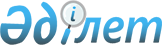 Уәлиханов аудандық мәслихатының 2022 жылғы 29 желтоқсандағы № 10-26 с "2023-2025 жылдарға арналған Уәлиханов ауданы Қаратерек ауылдық округінің бюджетін бекіту туралы" шешіміне өзгерістер мен толықтырулар енгізу туралыСолтүстік Қазақстан облысы Уәлиханов аудандық мәслихатының 2023 жылғы 17 сәуірде № 10-3 с шешімі
      Уәлиханов аудандық мәслихаты ШЕШТІ:
      1. Уәлиханов аудандық мәслихатының "2023-2025 жылдарға арналған Уәлиханов ауданы Қаратерек ауылдық округінің бюджетін бекіту туралы" 2022 жылғы 29 желтоқсандағы № 10-26 с шешіміне келесі өзгерістер мен толықтырулар енгізілсін: 
      1-тармақ жаңа редакцияда баяндалсын:
      "1. 2023-2025 жылдарға арналған Уәлиханов ауданы Қаратерек ауылдық округінің бюджеті осы шешімге тиісінше 1, 2 және 3-қосымшаларға сәйкес, соның ішінде 2023 жылға келесі көлемдерде бекітілсін:
      1) кірістер – 33 196 мың теңге:
      салықтық түсімдер –7 402 мың теңге;
      салықтық емес түсімдер –58 мың теңге;
      негізгі капиталды сатудан түсетін түсімдер - 0 мың теңге;
      трансферттер түсімі – 25 736 теңге;
      2) шығындар – 33 210,2 теңге;
      3) таза бюджеттік кредиттеу - 0 мың теңге:
      бюджеттік кредиттер - 0 мың теңге;
      бюджеттік кредиттерді өтеу - 0 мың теңге;
      4) қаржы активтерімен операциялар бойынша сальдо - 0 мың теңге:
      қаржы активтерін сатып алу - 0 мың теңге;
      мемлекеттің қаржы активтерін сатудан түсетін түсімдер - 0 мың теңге;
      5) бюджет тапшылығы (профициті) - -14,2 мың теңге;
      6) бюджет тапшылығын қаржыландыру (профицитін пайдалану) – 14,2 мың теңге;
      қарыздар түсімі - 0 мың теңге;
      қарыздарды өтеу - 0 мың теңге;
      бюджет қаражатының пайдаланылатын қалдықтары – 14,2 мың теңге."; 
      келесі мазмұндағы 7-1-тармағымен толықтырылсын: 
       "7-1. 4-қосымшаға сәйкес аудандық бюджетте қаржылық жылдың басында 14,2 мың теңге сомасында қалыптасқан бюджеттік қаражаттың бос қалдықтары есебінен шығыстар қарастырылсын."; 
      көрсетілген шешімнің 1-қосымшасы осы шешімнің 1-қосымшасына сәйкес жаңа редакцияда баяндалсын; 
      осы шешімнің 2-қосымшаға сәйкес көрсетілген шешімі 4-қосымшамен толықтырылсын. 
      2. Осы шешім 2023жылғы 1 қаңтардан бастап қолданысқа енгізіледі. 2023 жылға арналған Уәлиханов ауданы Қаратерек ауылдық округінің бюджеті 2023 жылғы 1 қаңтарға қалыптасқан бюджеттiк қаражаттың бос қалдықтарын бағыттау
					© 2012. Қазақстан Республикасы Әділет министрлігінің «Қазақстан Республикасының Заңнама және құқықтық ақпарат институты» ШЖҚ РМК
				
      Уәлиханов аудандық мәслихатының төрағасы 

М.Абдулов
Уәлиханов аудандық мәслихатының2023 жылғы 17 сәуірдегі№ 10-3 с шешіміне 1-қосымшаУәлиханов аудандық мәслихатының2022 жылғы 29 желтоқсандағы№ 10-26 с шешіміне 1-қосымша
Санаты
Санаты
Санаты
Атауы
Сомасы, мың теңге
Сыныбы
Сыныбы
Атауы
Сомасы, мың теңге
Кіші сыныбы
Атауы
Сомасы, мың теңге
1
1
1
2
3
1)Кірістер
33196
1
Салықтық түсімдер
7402
01
Табыссалығы 
200
2
Жеке табыссалығы
200
04
Меншiкке салынатын салықтар
325
1
Мүлiкке салынатын салықтар 
15
3
Жер салығы 
10
4
Көлiк құралдарына салынатын салық 
300
05
Тауарларға, жұмыстарға және қызметтерге салынатын iшкi салықтар 
6877
3
Табиғи және басқа да ресурстарды пайдаланғаны үшiн түсетiн түсiмдер
6877
2
Салықтық емес түсiмдер
58
01
Мемлекеттік меншіктен түсетін кірістер
58
5
Мемлекет меншігіндегі мүлікті жалға беруден түсетін кірістер
58
3
Негізгі капиталды сатудан түсетін түсімдер
0
4
Трансферттердің түсімдері
25736
02
Мемлекеттiк басқарудың жоғары тұрған органдарынан түсетiн трансферттер
25736
3
Аудандардың (облыстық маңызы бар қаланың) бюджетінен трансферттер
25736
Функционалдық топ
Функционалдық топ
Функционалдық топ
Атауы
Сомасы, мың теңге
Бюджеттік бағдарламалардың әкімшісі
Бюджеттік бағдарламалардың әкімшісі
Атауы
Сомасы, мың теңге
Бағдарлама
Атауы
Сомасы, мың теңге
1
1
1
2
3
2) Шығындар
33210,2
01
Жалпы сипаттағы мемлекеттiк қызметтер
23541
124
Аудандық маңызы бар қала, ауыл, кент, ауылдық округ әкімінің аппараты
23541
001
Аудандық маңызы бар қала, ауыл, кент, ауылдық округ әкімінің қызметін қамтамасыз ету жөніндегі қызметтер
23541
07
Тұрғын үй-коммуналдық шаруашылық
4067
124
Аудандық маңызы бар қала, ауыл, кент, ауылдық округ әкімінің аппараты
4067
008
Елді мекендердегі көшелерді жарықтандыру
860
011
Елді мекендерді абаттандыру мен көгалдандыру
3207
08
Мәдениет, спорт, туризм және ақпараттық кеңістiк
5245,7
124
Аудандық маңызы бар қала, ауыл, кент, ауылдық округ әкімінің аппараты
5245,7
006
Жергіліктідеңгейде мәдени-демалыс жұмысын қолдау
5245,7
12
Көлiк және коммуникация
350
124
Аудандық маңызы бар қала, ауыл, кент, ауылдық округ әкімінің аппараты
350
013
Аудандық маңызы бар қалаларда, ауылдарда, кенттерде, ауылдық округтерде автомобиль жолдарының жұмыс істеуін қамтамасыз ету
350
15
Трансферттер
6,5
124
Аудандық маңызы бар қала, ауыл, кент, ауылдық округ әкімінің аппараты
6,5
044
Қазақстан РеспубликасыныңҰлттық қорынан берілетін нысаналы трансферт есебінен республикалық бюджеттен бөлінген пайдаланылмаған (толық пайдаланылмаған) нысаналы трансферттердің сомаларын қайтару
0,1
048
Пайдаланылмаған (толық пайдаланылмаған) нысаналы трансферттерді қайтару
6,4
3) Таза бюджеттік кредиттеу
0
Бюджеттік кредиттер
0
Санаты
Санаты
Санаты
Атауы
Сомасы, мың теңге
Сыныбы
Сыныбы
Атауы
Сомасы, мың теңге
Кіші сыныбы
Атауы
Сомасы, мың теңге
5
Бюджеттік кредиттерді өтеу
0
01
Бюджеттік кредиттерді өтеу
0
1
Мемлекеттік бюджеттен берілген бюджеттік кредиттерді өтеу
0
4) Қаржы активтерімен операциялар бойынша сальдо
0
Қаржы активтерін сатып алу
0
Мемлекеттің қаржы активтерін сатудан түсетін түсімдер
0
5) Бюджет тапшылығы (профициті)
-14,2
6) Бюджет тапшылығын қаржыландыру (профицитін пайдалану):
14,2
7
Қарыздар түсімі
0
01
Мемлекеттік ішкі қарыздар
0
2
Қарызалу келісім-шарттары
0
Функционалдық топ
Функционалдық топ
Функционалдық топ
Атауы
Сомасы, мың теңге
Бюджеттік бағдарламалардың әкімшісі
Бюджеттік бағдарламалардың әкімшісі
Атауы
Сомасы, мың теңге
Бағдарлама
Атауы
Сомасы, мың теңге
16
Қарыздарды өтеу
0
Санаты
Санаты
Санаты
Атауы
Сомасы, мың теңге
Сыныбы
Сыныбы
Атауы
Сомасы, мың теңге
Кіші сыныбы
Атауы
Сомасы, мың теңге
8
Бюджет қаражатының пайдаланылатын қалдықтары
14,2
01
Бюджет қаражаты қалдықтары
14,2
1
Бюджет қаражатының бос қалдықтары
14,2Уәлиханов аудандық мәслихатының2023 жылғы 17 сәуірдегі № 10-3 с шешіміне 2-қосымшаУәлиханов аудандық мәслихатының2021 жылғы 29 желтоқсандағы№ 10-26 с шешіміне 4-қосымша
Функционалдық топ
Функционалдық топ
Функционалдық топ
Атауы
Сомасы, мың теңге
Бюджеттік бағдарламалардың әкімшісі
Бюджеттік бағдарламалардың әкімшісі
Атауы
Сомасы, мың теңге
Бағдарлама
Кіші бағдарлама
Атауы
Сомасы, мың теңге
1
1
1
2
3
044
Қазақстан Республикасының Ұлттық қорынан берілетін нысаналы трансферт есебінен республикалық бюджеттен бөлінген пайдаланылмаған (толық пайдаланылмаған) нысаналы трансферттердің сомаларын қайтару
0,1
048
Пайдаланылмаған (толық пайдаланылмаған) нысаналы трансферттерді қайтару
6,4
08
Мәдениет, спорт, туризм және ақпараттық кеңістiк
7,7
124
Аудандық маңызы бар қала, ауыл, кент, ауылдық округ әкімінің аппараты
7,7
06
Жергілікті деңгейде мәдени-демалыс жұмысын қолдау
7,7
Барлығы
14,2